    האוניברסיטה העברית בירושלים - הרשות לתלמידי מחקרהמלצה – למילוי על ידי הממליץ/הפרטי המועמד/ת:שם משפחה:                                                                    שם פרטי: מספר זהות (9 ספרות, כולל ספרת ביקורת): החוג אליו מבקש/ת המועמד/ת להירשם: המועמד/ת מבקש/ת להתקבל ללימודים לתואר דוקטור באוניברסיטה העברית. אנא כתבו על מעלותיו/ה של המועמד/ת ועל יכולותיו/ה לערוך מחקר בתחום המסוים. אנא ציינו נקודות חוזק וחולשה והתייחסו לנושאים כמו מוטיבציה, יכולת אינטלקטואלית, בשלות ומאפיינים רלבנטיים אחרים.אנא השוו בין המועמד/ת לאחרים עליהם המלצתם ללימודים מתקדמים בתחום. פרטו את נסיבות ההיכרות עם המועמד/ת ומשך ההיכרות.אנא צרפו את מכתב ההמלצה לטופס זה ושלחו לכתובת הרלוונטית:במדעים העיוניים ruthn@savion.huji.ac.ilבמדעים הניסויים: research_students@savion.huji.ac.ilפרטי הממליץ/ה:שם משפחה:    שם פרטי: תואר:    	מוסד:	 כתובת: 	כתובת דואל: תאריך: 	חתימה:  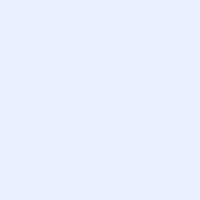 